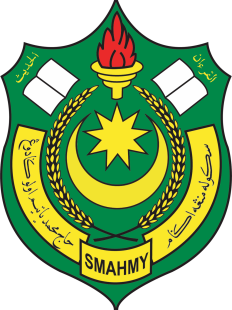 KERTAS KERJA MAJLIS SAMBUTAN MAULIDUR RASUL S.A.W 1432H/ 2011 MSEKOLAH MENENGAH AGAMA HJ MOHD YATIM 25 FEBUARI 2011/ 23 RABIULAWAL 1432 (JUMAAT)PENDAHULUAN	Pembinaaan modal insan yang seimbang dari aspek rohani dan jasmani merupakan matlamat Falsafah Pendidikan Kebangsaan. Pelbagai program telah disusun untuk mencapai matlamat tersebut diperingkat sekolah. Justeru, pihak sekolah telah berusaha mempelbagaikan aktiviti bercorak kerohanian ke arah mencapai matlamat Pendidikan Negara	Sempena bulan Rabiulawal yang mulia ini, sekolah akan mengadakan hari memperingati sirah junjungan besar kita Nabi Muhammad S.A.W. Pelajar akan didedahkan dengan perjuangan  sirah Rasulullah serta peribadi baginda melalui pertandingan yang disertai agar ianya dapat diimplementasikan dalam kehidupan harian pelajarMATLAMATMemperingati sejarah kerasulan Nabi Muhammad S.A.W dan perjuangannnya dalam menengakkan syiar IslamMengambil contoh  teladan dari peristiwa yang tersurat dan tersirat dari sejarah kerasulan bagindaMencungkil bakat dan pengetahuan pelajar berkaitan dengan sirah Rasulullah S.A.WOBJEKTIF Menanam sifat kecintaan kepada diri Rasulullah, dengan mengikut apa yang disuruh dan meninggalkan perkara yang dilarangMendorong pelajar mempraktikkan sunnah baginda dan ajaran-ajaran yang dibawanyaMembantu pelajar mengembangkan potensi yang ada serta membina jati diri melalui pertandingan yang dijalankanSASARAN	Semua guru dan pelajar SMA Hj Mohd Yatim MASA 8.00  pagi – 12 tengah hariANJURAN	Badan Dakwah Agama Akhlak dan Rohani JAWATANKUASA PELAKSANAPenasihat			: 	En. Solahuddin Bin Abd. Rahman (Pengetua Sma Hj Mohd Yatim)Pengerusi 1  			:	Ust Suhaimi Bin Md Isa(Gpk Hem Sma Hj Mohd Yatim)Pengerusi 2			:	Ust Salleh Bin Kassim(Gpk Ko Kurikulum Sma Hj Mohd Yatim)Penyelaras			:	Puan Norhana Bt Ahmad Anuar(Guru Kanan Pendidikan Islam)Setiausaha			:	Puan Rozilawati Bt RamliBendahari			:	Puan Raihan Bt Abd ManafAHLI JAWATANKUASA
Perarakan/selawat		:	Ust Zulkifli Bin HusinSiaraya / pa system		:	En Hafiz Bin NgisumJuru acara			:	Ust Kamal Bin DaudDisiplin pelajar		:	Puan Zaitul Asma Bt Zahari Pengawas Sekolah Jamuan penceramah		:	Puan Siti Safinatun Bt Hj Mohd SihirBuku program		:	Ust Akashah Bin RusdinHadiah			:	Cik Nurul Natasha Bt OthmanCik Hasmuni Bt HassanPenyelaras kuiz		: 	Puan Norviah Bt ZainudinPenyelaras nasyid 		:	Cik Nur Aini Md AliasHakim Nasyid 		: 	1) Mohd Taufik Bin Md Noh					2) Mohd Akasha bin Rusdin					3) Siti Nur Hafiza Bt HazaipahTENTATIF PROGRAMPERBELANJAANSumber KewanganBADAR  Badan Dakwah Agama Akhlak dan Rohani Penutup	Diharap program seperti ini dapat member manfaat kepada smeua pelajar dan guru serta mencapai objektifnya. Kerjasama yang padu daripada selurug warga SMA Hj Mohd Yatim amar diperlukan agar majlis ini berjalan lancar. Yang Benar									…………………………..(Cik Nur Aini Md Alias)Setiausaha Program Maulidur Rasul 2011BADAR SMAHMY 2011WaktuPerkaraCatatan 7.30-8.00Perhimpunan dan KuizDisiplin8.00-8.30Perarakan dari dataran perhimpunan ke musolla al-AitamPerarakan /selawat 8.30-9.00Bacaan YasinKhalifah 9.00 – 10.30Ceramah10.30 – 11.00Rehat11.00-12.00Pertandingan  NasyidHadiah Nasyid JohanRM 40.00Naib JohanRM 30.00KetigaRM 20.00SaguhatiRM 15.00x2 = RM 30KuizSaguhati  RM 2.00 x 16 = RM 32Pertandingan Mencipta Logo Johan RM40.00Naib Johan RM30.00Ketiga RM20.00JumlahRM 242.00